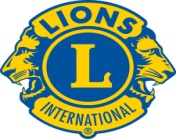 Graduating seniors who are children or grandchildren of Wenatchee Central Lions Club members are eligible to apply for this scholarship.  The parent or grandparent must have been an active member of Wenatchee Central Lions Club for at least one year on April 15, 2017.Name of parent or grandparent who is a member of Wenatchee Central Lions Club:_________________Date he/she joined Wenatchee Central Lions Club:_________ Lion’s signature:_____________________Applications are due by April 15, 2017.Applications must be complete and submitted on time to be eligible.“We Serve” is the motto of Lions Clubs International.  This $1,000 scholarship will be awarded to the student best exemplifying “Service to Others” through their activities and history of volunteerism.Name:__________________________	Age:_______    Signature:_______________________________Home Address: ________________________________________________________________________ Phone Number:_________________________        	Date of Birth:___________________________High School:____________________________		Date of Graduation:_______________________Number of students in graduating class:________What course of study do you intend to follow? _______________________________________________On a separate page list the activities that you have participated in while you attended High School.  Include number of years in each activity, offices held, or honors achieved in that activity.Include: 1. Out-of-School Activities (scouting, 4H, church organization, work, etc.)	2. School Activities (class offices, clubs, music, performance groups, athletics, or publications).Include a copy of your transcript with your GPA and two (2) letters of recommendation.  The letters of recommendation must be from persons other than your relatives.	Examples: Teacher who knows you personally; community member such as former employer, pastor, or personal friend of your family; or a local business person.Return your completed application materials to:Wenatchee Central Lions ClubPatti Sparks, Scholarship ChairPO Box 135Wenatchee, WA 98807